Pokyny ke křížovce:V rámečku je 14 slovíček k tématu Halloween.Nejprve očísluj obrázky kolem osmisměrky.Najdi a škrtni ukrytá slovíčka v osmisměrce.Zbylá písmenka zakroužkuj a po řadě je zapiš pod křížovku.Přečti tajnou zprávu.										14 bodů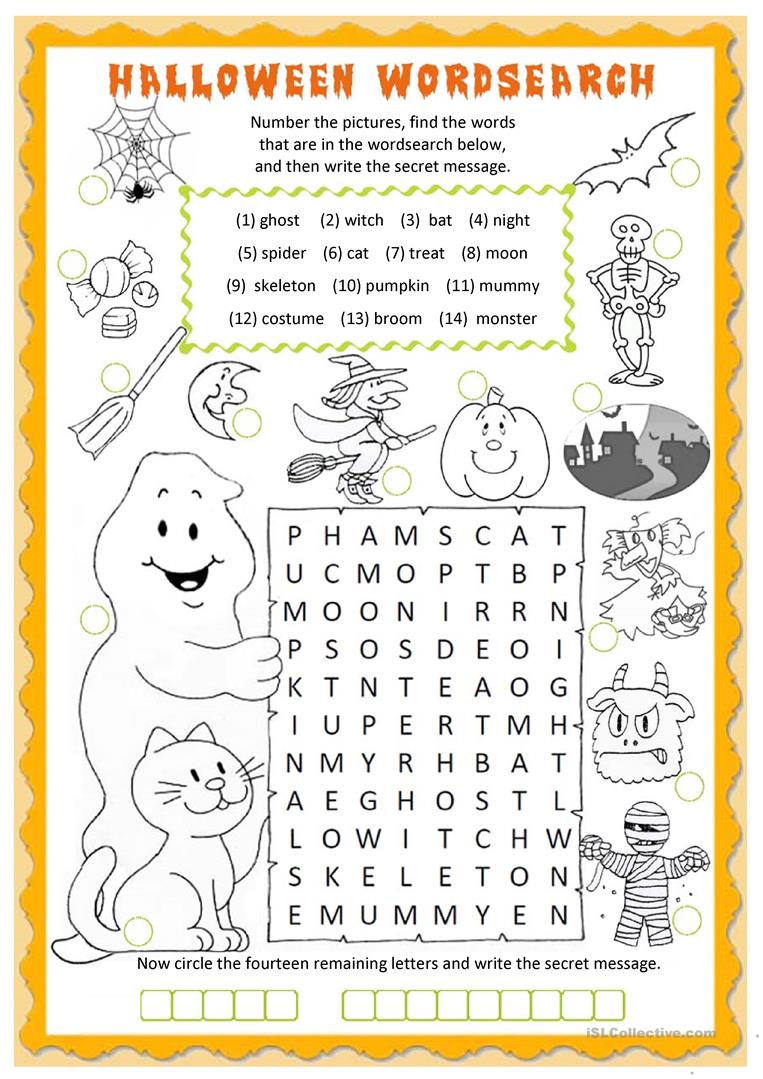 